ECRETI DIRIGENZIALI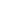 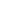 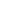 ISTRUZIONE, FORMAZIONE, LAVORO E POLITICHE GIOVANILI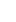 Dipartimento 50 GIUNTA REGIONALE DELLA CAMPANIA - D.G. 11 DG PER L'ISTRUZIONE, LA FORMAZIONE, IL LAVORO E LE POLITICHE GIOVANILI - Decreto Dirigenziale n. 15 del 07.03.2024 - Approvazione Avviso pubblico per la promozione dell'Apprendistato professionalizzante di cui all'art. 44 D.Lgs. n. 81/2015 - D.D. MLPS n. 14 del 14/04/2022. 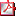 Allegato A - Avviso 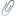 Allegato 1 - Istanza Allegato 2 - Dichiarazione antipantouflage SOSPENSIONI E REVOCHECOMMISSARIO STRAORDINARIO DEL GOVERNO DELLA ZES CAMPANIA - Avviso pubblico assegnazione e alienazione delle aree in tenimento del comune di Gricignano di Aversa, rientranti nell'agglomerato industriale di Aversa Nord - Revoca 